ПриложениеК части «Обитатели Земли»Контрольная работа № 1Часть А:1.Подчеркни слова, обозначающие названия веществ.Парта, соль, кирпич, автомобиль, металл, сахар, вода, сосулька, гора, глина.2. Напиши, какие состояния веществ изображены на этих схемах. Соедини стрелками их свойства с соответствующими схемами.Твердые			жидкие			газообразныеИмеют постоянные			 Имеют постоянный объём, 				Не имеют постоянныхформу и объём 			но не имеют постоянной формы 				формы и объема3. Приведи примеры тел, состоящих из веществ, указанных в таблице. Запиши их.4.Допиши предложения. Догадайся, в какие из них нужно вставить слово «энергия».Лена любит кашу, ведь она даёт ей ____________ для занятий спортом. Миша часто смотрит на закат и получает _______________ . Лена с Мишей всегда выключают свет в комнате, так как берегут _________________________.5. Подчеркни название предмета, в котором люди запасли энергию.- Книга. 	- Батарейка.	 	- Телевизор.Часть В:1.Сделай подписи к рисункам, используя слово «энергия».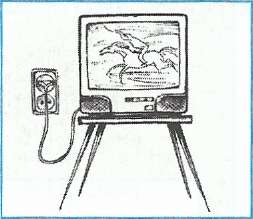 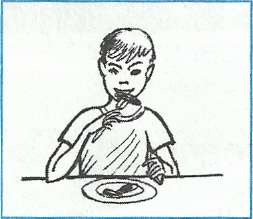 ________________			________________________________			________________2. Какие организмы помогают нам превращать отходы жизнедеятельности в пищу? Допиши в схему названия «профессий» живых организмов так, чтобы круговорот веществ стал замкнутым.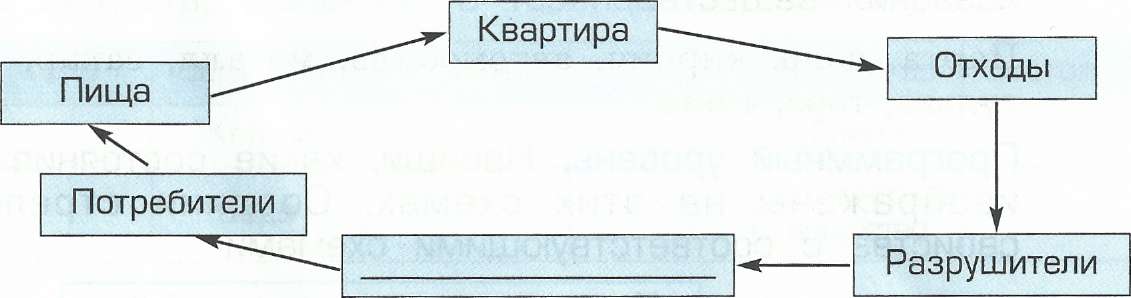 3. Подчеркни наиболее полное предложение о влиянии Солнца на живые организмы.-Солнце позволяет всем животным видеть.-Солнце обогревает и освещает Землю.-Солнце - источник энергии для существования всех живых организмов.4.Дорисуй недостающую стрелку в круговороте веществ. Подпиши названия «профессий» живых организмов.растение			растительноядное животное_________________						______________________________микробы_________________-органические вещества-минеральные веществаЧасть С:1.Подпиши на схеме названия оболочек Земли и отметь место расположения биосферы. «Посели» с помощью стрелок живые организмы в различные оболочки Земли. Обведи границы биосферы. Подпиши названия «профессий» живых организмов.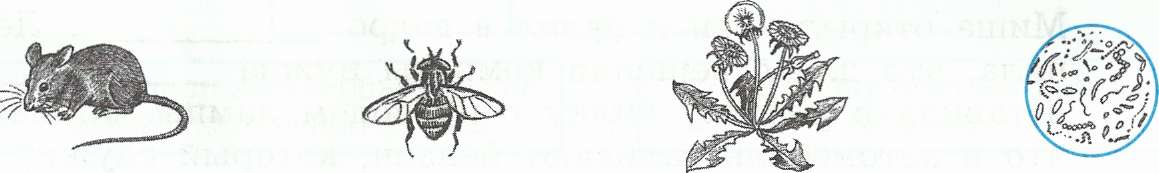 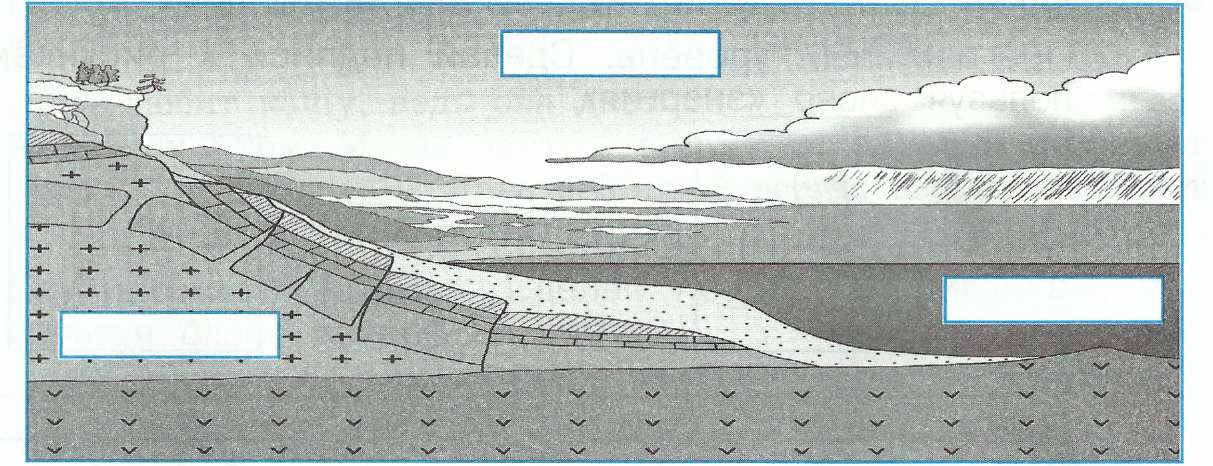 Контрольная работа № 2Часть А:1. Подчеркни предложения, в которых содержатся правильные утверждения.-В экосистеме всегда происходит круговорот.	-В экосистему входит лишь неживая природа. -В экосистему входят воздух, вода, горные породы, почва.-В экосистеме обитают производители, потребители и разрушители.2. Составь из этих организмов цепь питания.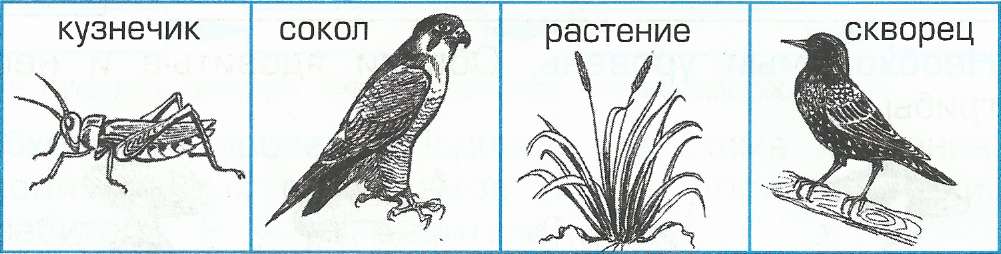 3. Подчеркни правильную фразу о составе почвы.-Почва - живая природа. -Почва - единство неживой и живой природы.-Почва - неживая природа.4.Обюведи ту часть круговорота веществ, которая происходит в почве.растение-производитель			растительноядное животное-потребительмикробы-разрушители5 Подпиши названия органов цветкового растения (ц - цветок; л - лист; п - плод; к - корень; с - стебель).Какую задачу выполняют эти органы?Цветок: _________________________	Лист:___________________________Корень:_________________________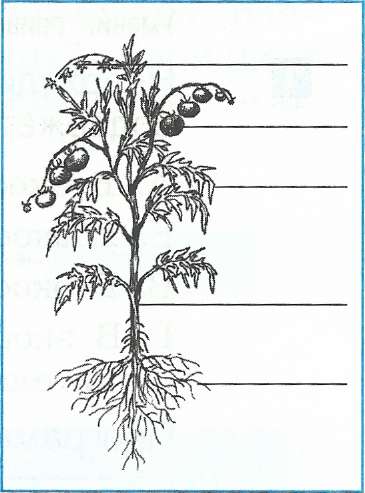 Часть В:1.Подпиши на схеме названия «профессий» живых организмов (Пр - производители; Пт - потребители; Р –разрушители)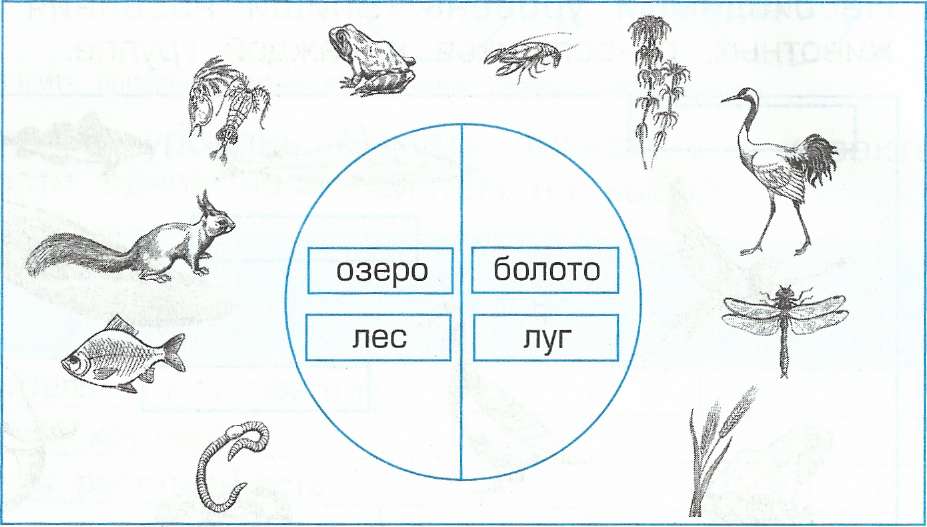 2.Почему человеку приходится перерабатывать мусор самому? Подчеркни правильный ответ.-Человек производит слишком много мусора.-Человек производит вещества, которые природные разрушители не могут перерабатывать. -Природе во всём надо помогать, ведь она сама не справляется.3.Зачеркни лишнее растение. Впиши общее название оставшихся.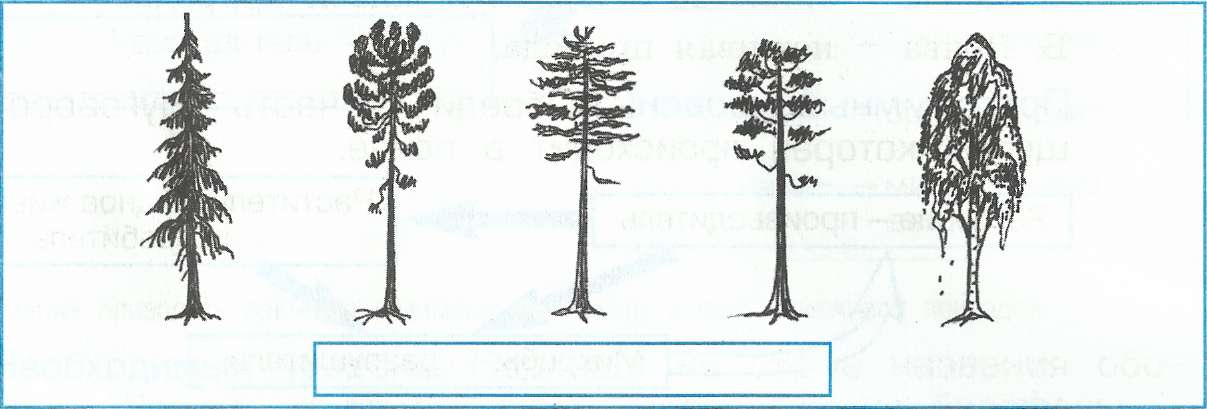  Какие признаки характерны для этой группрастений?______________________________________________________________ 	4. Впиши названия групп. Обведи животных, относящихся к каждой группе.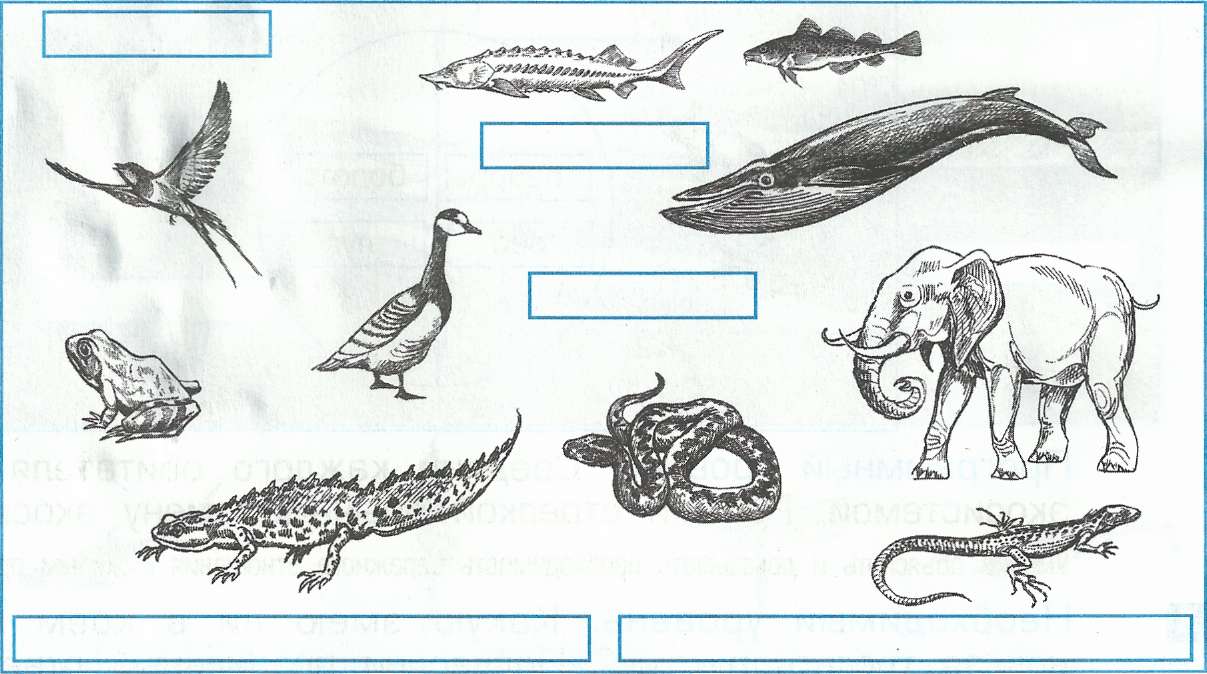 Для каждой группы напиши ключевое слово (признак), по которому можно узнать эту группу.________________________________________________________________________________________________________________________________________________________________________________________________________________________________________________________________________________________________________________________________________________________________________________________________________________Часть С:1.Заполни таблицуК части «Мое Отечество»Контрольная работа № 1Часть А:1. Обведи памятники культуры.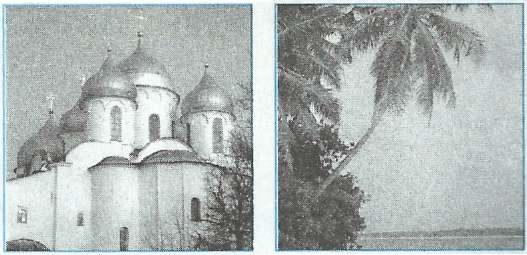 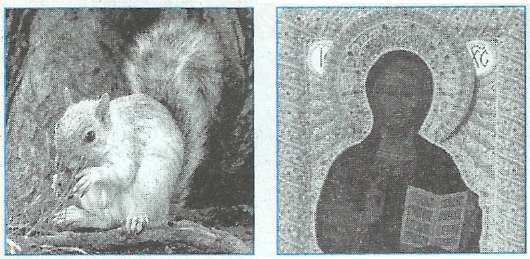 2.Поставь в нужном порядке названия времён «Московское государство» 	«Древняя Русь»	«Современная Россия» 		 3.Изображённые на рисунках события соедини стрелками с соответствующими веками.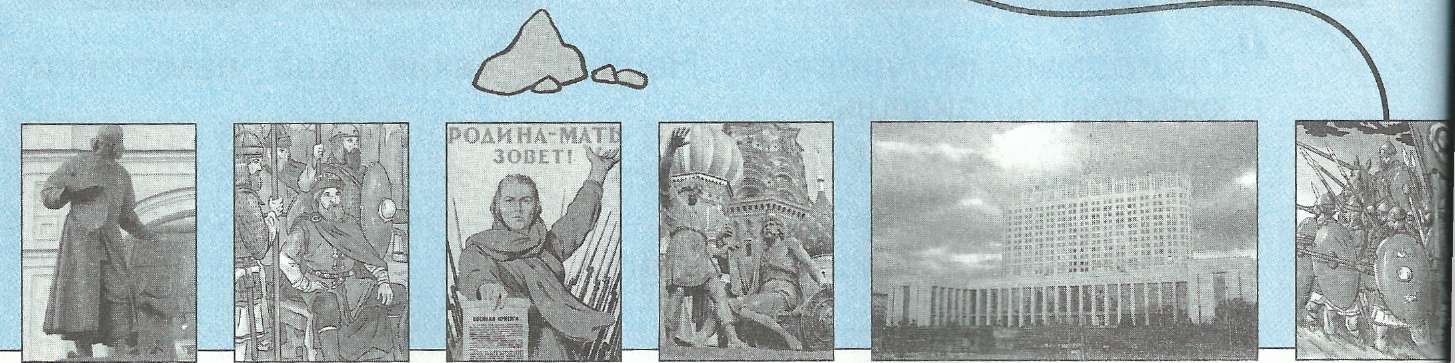 IX	X	XI	XII	XIII	XIV	XV	XVI	XVII	XVIII	XIX	XX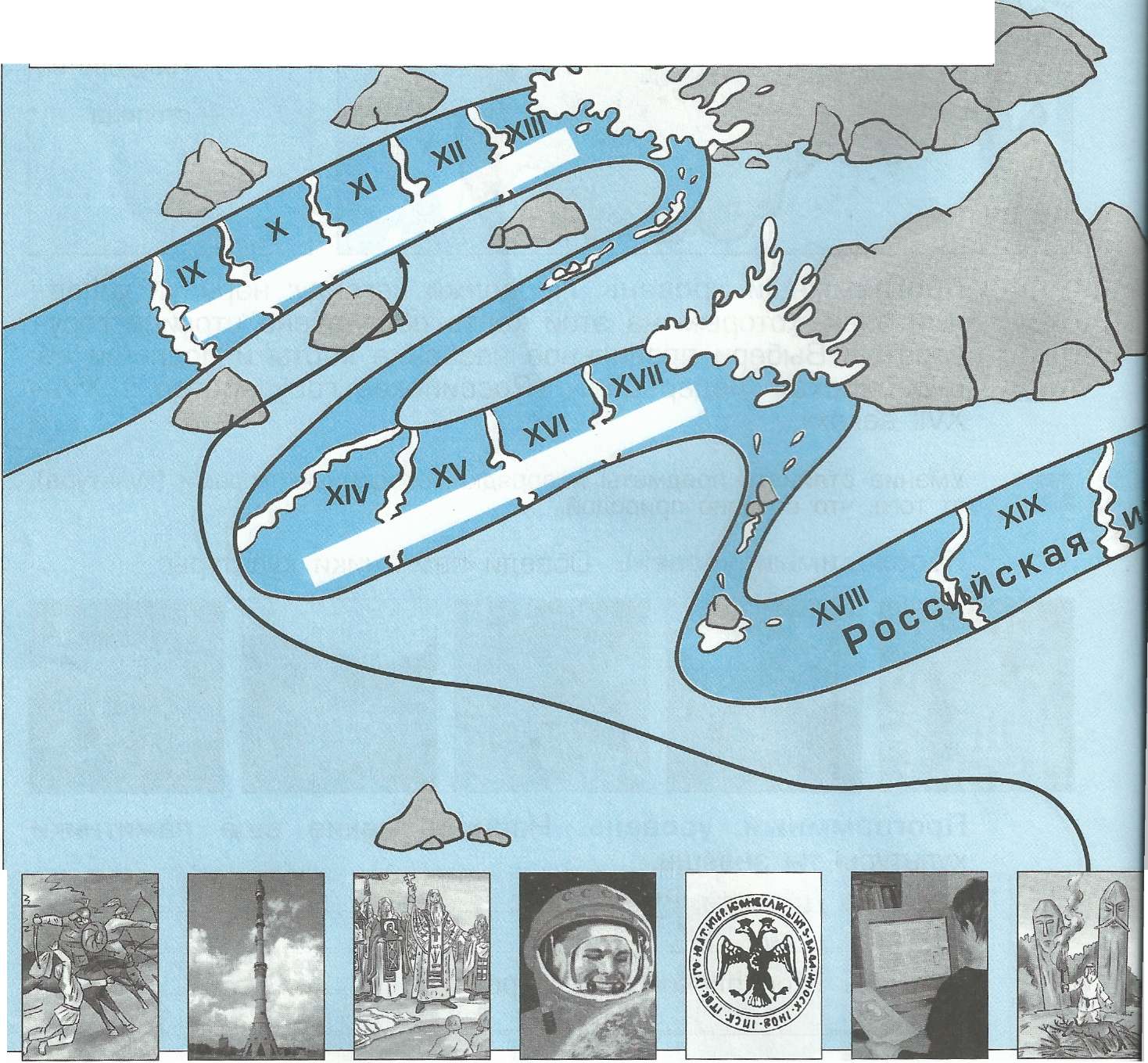 Часть В:1. Обведи на карте названия трёх любых народов России.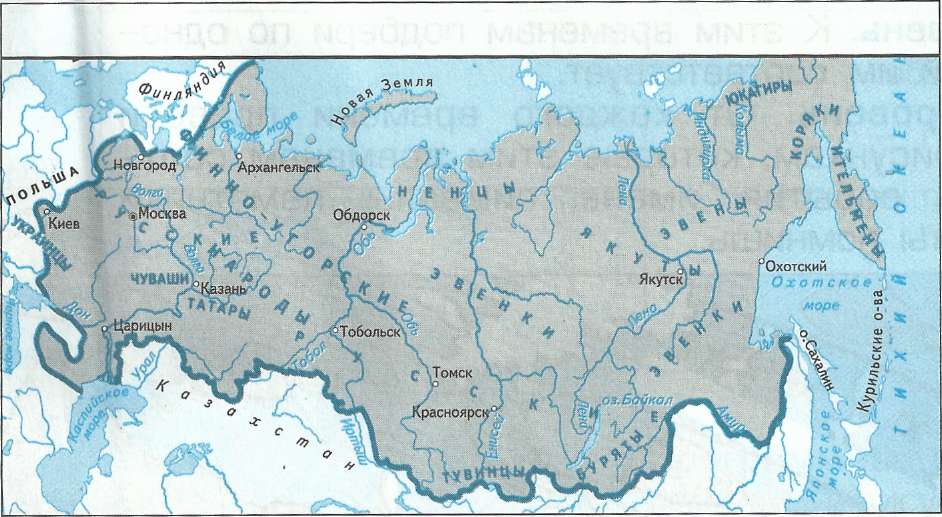 __________________________________________________________Нарисуй условный знак, которым на этой карте обозначена столица государства. Выбери правильное название карты и подпиши её: «Российская Федерация», «Российское государство в XVI— XVII веках».2.Напиши, какие памятники культуры ты знаешь.Времена Древней Руси:______________________________________________________________________ 			Времена Московского государства: ____________________________________________________________Часть С:Допиши предложение.Контрольная работа № 2Часть А:1. Найди и исправь ошибки.-Родиной можно назвать любую страну, которая тебе нравится.-История - это наука о прошлом животного мира планеты.-Общество - жители какого-либо города, которых связывает друг с другом их настоящее, общая история и культура.2. Допиши предложение.Памятники культуры необходимо беречь и изучать, потому что______________________________________________3.Под каждым рисунком укажи событие.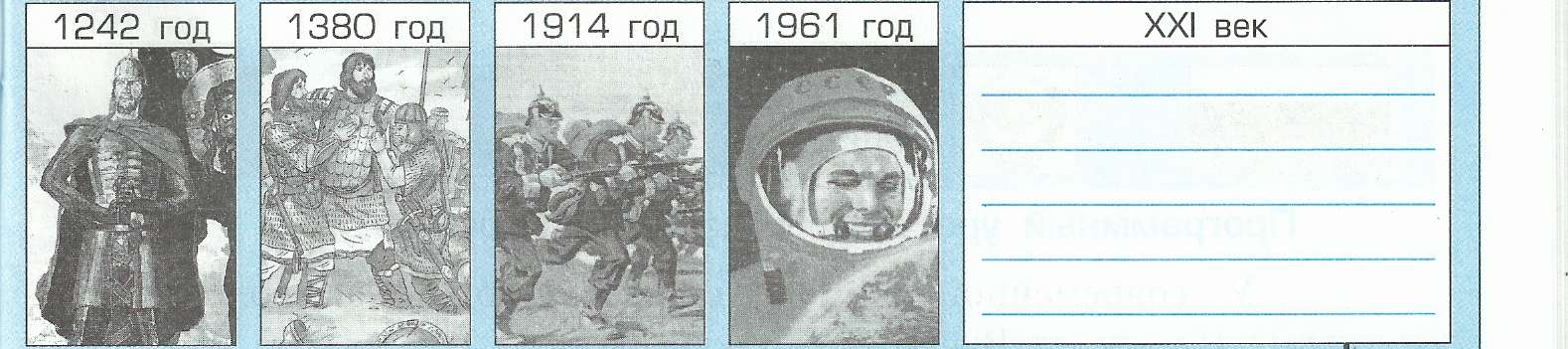 _______________________________________________________4.Продолжи предложения.У современной России есть  один символ, это: __________________ . В нём есть такие слова:___________________________5. Расставь в правильном порядке:     Московское государство	СССР 	Древняя Русь  		Российская империя		Современная РоссияЧасть В:1. Напиши на свободной строке своё мнение о том, что такое государство и для чего оно нужно.2.Среди символов разных эпох найди символы современной России и обведи их.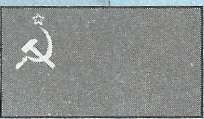 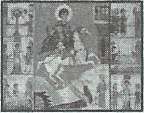 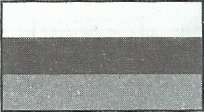 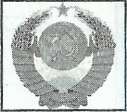 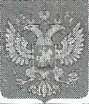 Часть С:Допиши предложение.ТелоВеществоСостояниеТелоВеществоСостояниеЖелезоГлинаВодаОрганическое веществоОзероБолотоЛесПолеПроизводители - планктонПроизводители - деревьяЧасто возникает на месте озераПотребители - рыбыНуждается в уходе человекаКруговорот не замкнутОбразование торфаПроизводители - злакиКруговорот замкнутТвоё мнение (позиция)Я не хотел(а) бы попасть во временаТвоё мнение (позиция)Объяснение (аргумент)потому чтоОбъяснение (аргумент)Объяснение (аргумент)Объяснение (аргумент)Государство — это механизм управления людьми, живущими в стране.+В современном мире государственная власть в стране не обязательна, порядок в обществе сохранится и без государственного управления.Государство устанавливает законы, которые нельзя нарушать.ДревняяМосковскоеРоссийскаяСССРСовременнаяРусьгосударствоимперияСССРРоссияТвоё мнение (позиция)Я хотел(а) бы пожить во временаТвоё мнение (позиция)Объяснение (аргумент)потому чтоОбъяснение (аргумент)Объяснение (аргумент)Объяснение (аргумент)